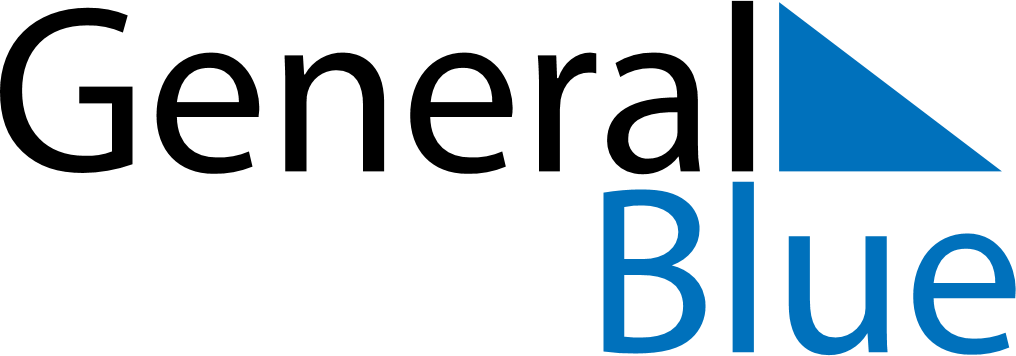 June 2024June 2024June 2024June 2024June 2024June 2024June 2024Puno, Puno, PeruPuno, Puno, PeruPuno, Puno, PeruPuno, Puno, PeruPuno, Puno, PeruPuno, Puno, PeruPuno, Puno, PeruSundayMondayMondayTuesdayWednesdayThursdayFridaySaturday1Sunrise: 6:00 AMSunset: 5:15 PMDaylight: 11 hours and 14 minutes.23345678Sunrise: 6:00 AMSunset: 5:15 PMDaylight: 11 hours and 14 minutes.Sunrise: 6:01 AMSunset: 5:15 PMDaylight: 11 hours and 13 minutes.Sunrise: 6:01 AMSunset: 5:15 PMDaylight: 11 hours and 13 minutes.Sunrise: 6:01 AMSunset: 5:15 PMDaylight: 11 hours and 13 minutes.Sunrise: 6:01 AMSunset: 5:15 PMDaylight: 11 hours and 13 minutes.Sunrise: 6:02 AMSunset: 5:15 PMDaylight: 11 hours and 13 minutes.Sunrise: 6:02 AMSunset: 5:15 PMDaylight: 11 hours and 12 minutes.Sunrise: 6:02 AMSunset: 5:15 PMDaylight: 11 hours and 12 minutes.910101112131415Sunrise: 6:03 AMSunset: 5:15 PMDaylight: 11 hours and 12 minutes.Sunrise: 6:03 AMSunset: 5:15 PMDaylight: 11 hours and 12 minutes.Sunrise: 6:03 AMSunset: 5:15 PMDaylight: 11 hours and 12 minutes.Sunrise: 6:03 AMSunset: 5:15 PMDaylight: 11 hours and 11 minutes.Sunrise: 6:04 AMSunset: 5:15 PMDaylight: 11 hours and 11 minutes.Sunrise: 6:04 AMSunset: 5:15 PMDaylight: 11 hours and 11 minutes.Sunrise: 6:04 AMSunset: 5:16 PMDaylight: 11 hours and 11 minutes.Sunrise: 6:04 AMSunset: 5:16 PMDaylight: 11 hours and 11 minutes.1617171819202122Sunrise: 6:05 AMSunset: 5:16 PMDaylight: 11 hours and 11 minutes.Sunrise: 6:05 AMSunset: 5:16 PMDaylight: 11 hours and 11 minutes.Sunrise: 6:05 AMSunset: 5:16 PMDaylight: 11 hours and 11 minutes.Sunrise: 6:05 AMSunset: 5:16 PMDaylight: 11 hours and 11 minutes.Sunrise: 6:05 AMSunset: 5:17 PMDaylight: 11 hours and 11 minutes.Sunrise: 6:06 AMSunset: 5:17 PMDaylight: 11 hours and 11 minutes.Sunrise: 6:06 AMSunset: 5:17 PMDaylight: 11 hours and 11 minutes.Sunrise: 6:06 AMSunset: 5:17 PMDaylight: 11 hours and 11 minutes.2324242526272829Sunrise: 6:06 AMSunset: 5:17 PMDaylight: 11 hours and 11 minutes.Sunrise: 6:06 AMSunset: 5:18 PMDaylight: 11 hours and 11 minutes.Sunrise: 6:06 AMSunset: 5:18 PMDaylight: 11 hours and 11 minutes.Sunrise: 6:07 AMSunset: 5:18 PMDaylight: 11 hours and 11 minutes.Sunrise: 6:07 AMSunset: 5:18 PMDaylight: 11 hours and 11 minutes.Sunrise: 6:07 AMSunset: 5:18 PMDaylight: 11 hours and 11 minutes.Sunrise: 6:07 AMSunset: 5:19 PMDaylight: 11 hours and 11 minutes.Sunrise: 6:07 AMSunset: 5:19 PMDaylight: 11 hours and 11 minutes.30Sunrise: 6:07 AMSunset: 5:19 PMDaylight: 11 hours and 11 minutes.